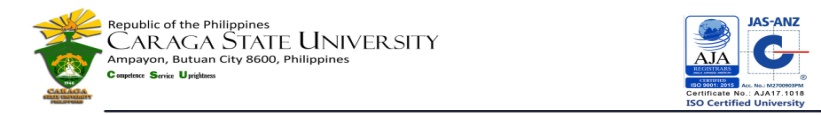 CLIENT SATISFACTION SURVEY FORMPlease help us improve our services!  We will appreciate if you can spare us a moment to answer this survey form. Date &Time of Visit: 					Office/Person Visited: 					Please check appropriate box:   Student	  Parent		  Others, please specify:							What was the purpose of your visit/ transaction?	To inquire/consult (e.g., seek technical advice)               To attend a meeting To submit documents		To request data/document                                          To follow up on a requested data/document To claim requested data/document 	Other (Please specify)				 Please assess the services rendered by checking the box of your choice using the rubric indicated below:Overall Satisfaction:  [5] Very Satisfied       [4] Satisfied       [3] Neutral      [2] Dissatisfied     [1] Very Dissatisfied Comments/Suggestions for improvement:																								Contact Information (optional):Name and Signature: 							  Contact Number:  			Agency/Office/Address: 							  Email Address:	  				Thank you very much! Have a great day ahead!*Please drop this form in the designated box or forward to the attending staff.CLIENT SATISFACTION SURVEY FORMPlease help us improve our services!  We will appreciate if you can spare us a moment to answer this survey form. Date &Time of Visit: 					Office/Person Visited: 					Please check appropriate box:   Student	  Parent		  Others, please specify:							What was the purpose of your visit/ transaction?	To inquire/consult (e.g., seek technical advice)               To attend a meeting To submit documents		To request data/document                                          To follow up on a requested data/ documentTo claim requested data/ document	Other (Please specify)				 Please assess the services rendered by checking the box of your choice using the rubric indicated below:Overall Satisfaction:  [5] Very Satisfied       [4] Satisfied       [3] Neutral      [2] Dissatisfied     [1] Very Dissatisfied Comments/Suggestions for improvement:																								Contact Information (optional):Name and Signature: 							  Contact Number:  			Agency/Office/Address: 							  Email Address:	  				Thank you very much! Have a great day ahead!*Please drop this form in the designated box or forward to the attending staff.CriteriaStrongly Agree (5)Agree(4)Undecided(3)Disagree(2)Strongly Disagree(1)a) I was promptly attended to.b) I was attended cordially and politely.c) My query/ies and concern/s was/were addressed clearly/directly.d) The workplace was clean and organized.CriteriaStrongly Agree (5)Agree(4)Undecided(3)Disagree(2)Strongly Disagree(1)a) I was promptly attended to.	b) I was attended cordially and politely.c) My query/ies and concern/s was/were addressed clearly/directly.d) The workplace was clean and organized.